Big Sky Area GamesRegistration Packet2024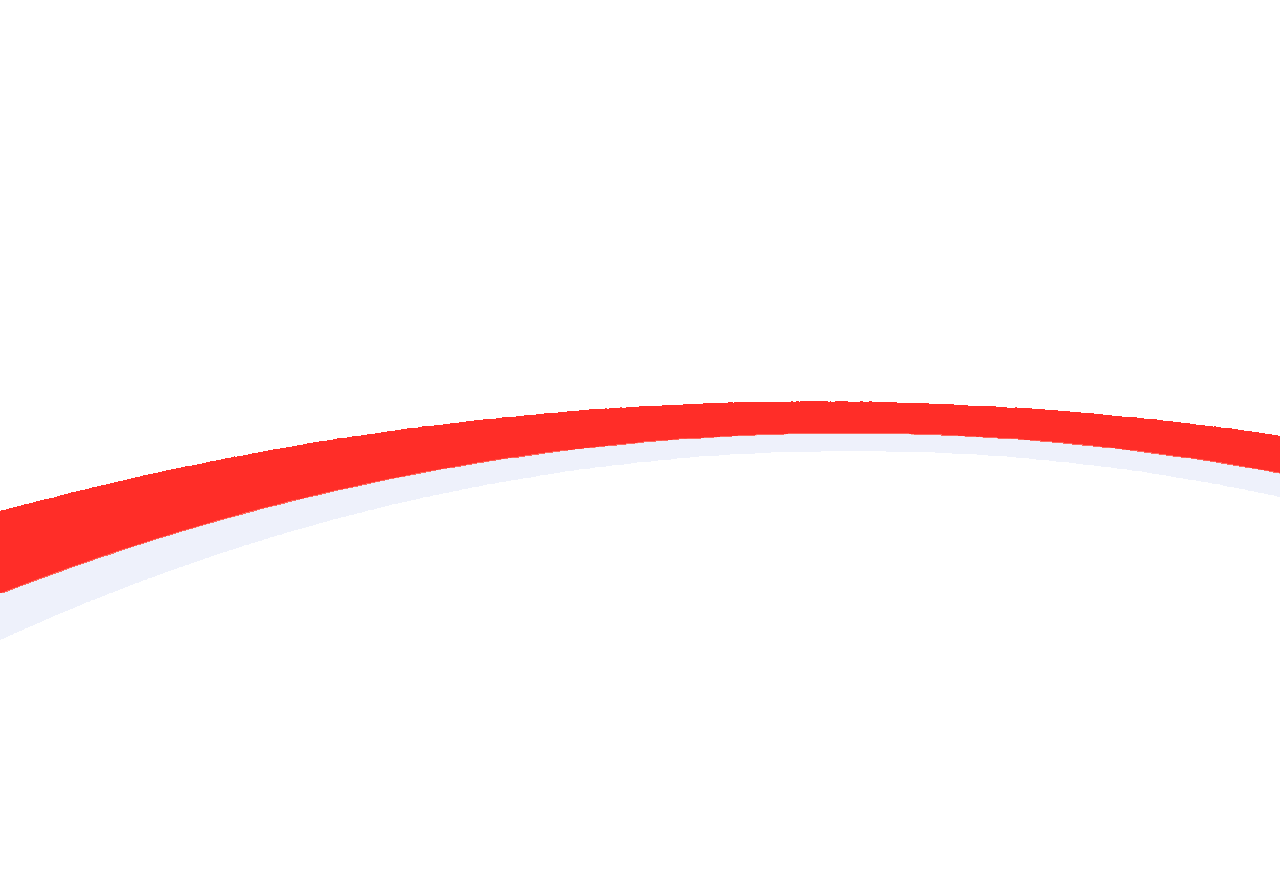 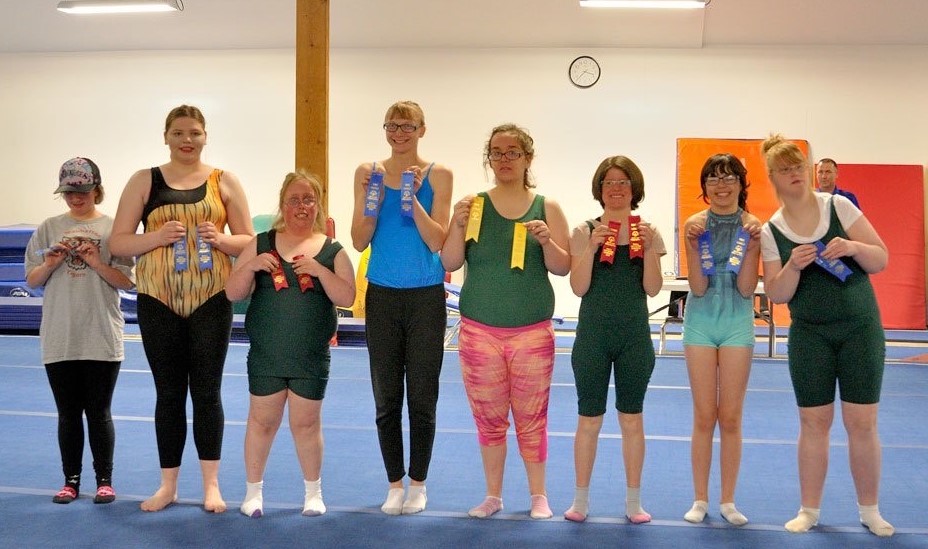 DATE:  	March 1, 2024TO:  		Local Program Coordinators, (Please provide copies to Coaches as needed)FROM:  	Spring Games Planning Team (contact us at kwood.somt@gmail.com)RE:  Big Sky Area Spring Games Registration Packet The 2024 Big Sky Area Games are scheduled for April 25th and 26th in Belgrade and Bozeman, MT with Opening Ceremonies kicking off at the Belgrade High School Special Events Center on Thursday, April 25th.  The “off-site” events will occur throughout the area so please see the schedule below (which is currently tentative).Each athlete must be registered in their event for the Area Games (this includes unified partners).  Enclosed in this packet are:Directions to the Belgrade Special Events CenterBus Parking InstructionsSchedule of events (tentative at this time)Athlete/Coach/Team Volunteer registration form (separate Excel attachment that includes lunch and t-shirt registration)Special Requirements formEvent names for Area Games (to be used for completing the registration form)Please fill out all forms.  Rosters, lunch orders, t-shirt orders, and special requirements forms will be completed and returned to kwood.somt@gmail.com no later than Sunday, March 24th. Lunch will only be provided on Thursday.  Athletes must provide their own lunch on Friday.Final athlete registration form (same form your rosters, lunch orders, and t-shirt orders are on) will be completed and returned to kwood.somt@gmail.com NO LATER THAN Sunday, April 7th.Due to the amount of time it takes to create heat sheets, late registrations will not be accepted.Registration forms must be emailed in Excel format.  Please do not send Google Docs or other versions of the form.Athletes may register for up to 3 different sports with a maximum of 2 events in each sport.  If an athlete is only registering for Athletics and no other sports, they will be allowed to register for up to 4 events in Athletics.Relays do not count towards a competitor’s event totals.LPC’s and coaches need to be aware of time conflicts when registering athletes and avoid them.Information specific to Soccer:Each unified team must have AT LEAST two unified teammates/partners on their roster.  There must be two unified partners on the field of play at all times.  No more, no less.  After final registrations are received on April 7th, LPC’s who have soccer teams competing at Area Spring Games will receive an official roster form to review for their teams. Information specific to Golf:An athlete may compete in either Individual Skills OR Course Play.  They cannot sign up for both.Information specific to Aquatics:There will be a coaches meeting at 12:45pm sharp at the Swim Center prior to the 1:00pm start time.  All Aquatic coaches need to attend so they are familiar with the flow of the events for the competition.Warm up for 25 Meter events and less will run from 1:00pm-1:15pm.  A 15 minute warm up for 50 Meter, 100 Meter, and relay events will start at the conclusion of the 25 Meter races while the pool set up is being converted.No food is allowed in the pool area.**This registration packet is for the Big Sky Area Games only.  The Great Falls state office sends their registration packet separately. The packet for State Games must be completed and returned to Great Falls.  Directions to Belgrade High School Special Events Center:Travel on I-90 to BelgradeTravel to Jackrabbit Lane:If traveling from Bozeman/Livingston:  Take Exit 298 on Jackrabbit Ln & make a rightIf traveling from Manhattan/Three Forks:  Take Exit 298 on Amsterdam Rd then make a Left onto Jackrabbit LnContinue on Jackrabbit to Spooner RoadEvents Center will be on your right:  220 Spooner Road, Belgrade, MT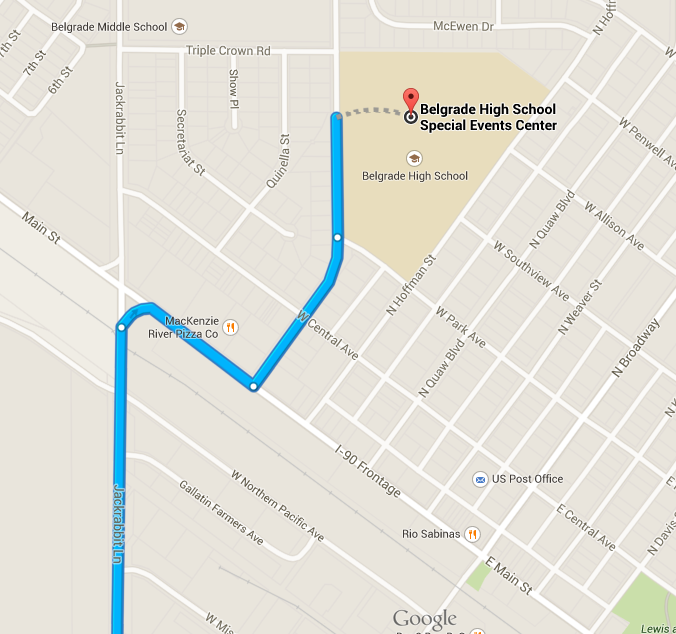 Parking Instructions for Belgrade High School Special Events Center:Teams and spectators must avoid parking in spaces that are painted with personalized drawings.  These indicate spaces that belong to and are paid for by students.Additional parking may be found on the adjacent streets.Bus Parking Instructions:Buses can park in the area indicated in red below.  Along Spooner Rd in front of the Special Events Center.  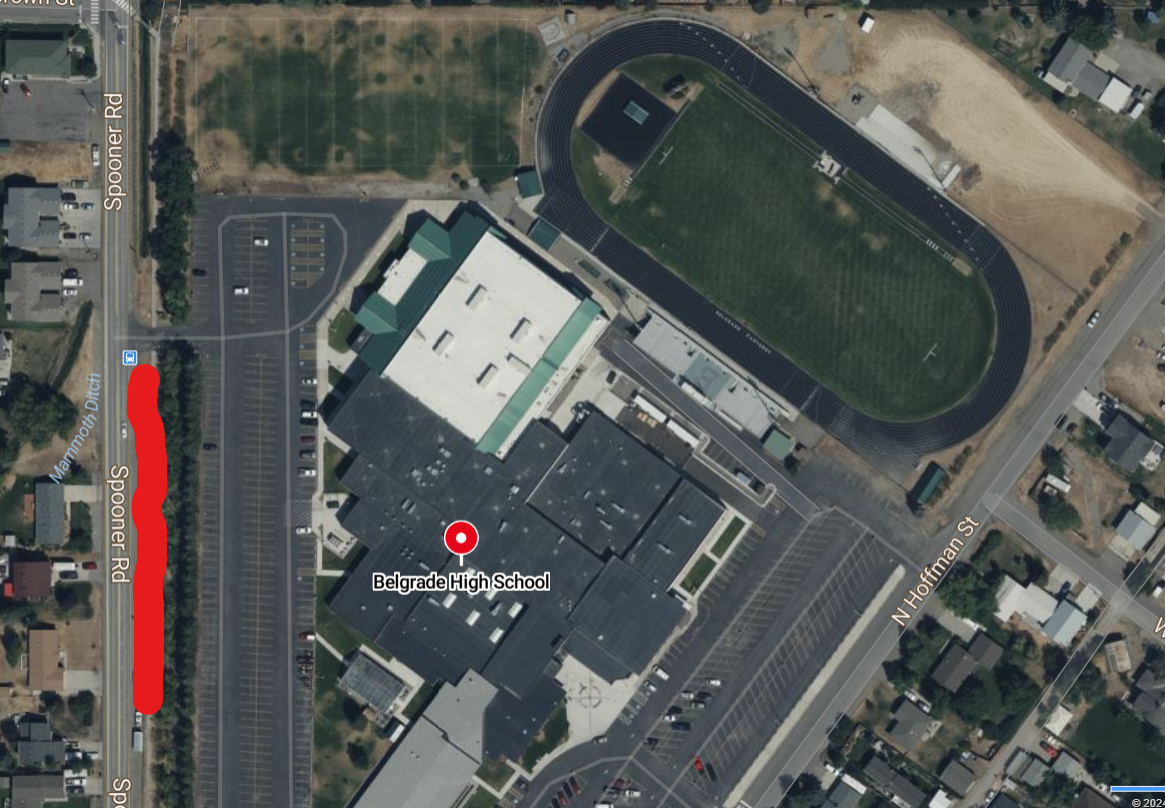 2024 BIG SKY AREA GAMES SCHEDULEApril 25th and 26th This is currently a tentative schedule.THURSDAY, APRIL 25, 2024-Belgrade High School, Belgrade, MT8:30-9:10:	Athlete & Team Check-In-Belgrade High School Events Center (220 Spooner Road)	Volunteer Check-In-Belgrade High School Events Center (220 Spooner Road)All teams and volunteers need to check-in.  Teams will be escorted to the staging area for Opening Ceremonies9:30-10:00:	OPENING CEREMONIES-Gym10:45-2:30:	TRACK/ATHLETICS RUNNING & WALKING-Outdoor Track (there will be a break for lunch around noon)		1500 M Run-maximum time to qualify-12 minutes		25M Dash		25M Walk		50m Dash		50M Walk		100M Dash		100M Walk		200M Run		200M Walk		400M Run		400M Walk		800M Run-maximum time to qualify-6 minutes		800M Walk-maximum time to qualify-9 minutes		4x100M Relay		4x100M Unified Relay		4x400M Relay		4x400M Unified Relay11:00-12:30	JUMPS-Outdoor TrackStanding Long JumpRunning Long Jump11:00-11:30:	ASSISTED WALKING-Gym		10M		25M11:30-12:00:	WHEELCHAIR EVENTS-Gym		10M Manual Wheelchair		25M Manual Wheelchair		30M Manual Slalom		30M Motorized Slalom		50M Motorized Slalom		25M Motorized Obstacle11:45-12:00:	LUNCH PICK UP-Teams to pick up their box of lunches in the concession area of the Special Events Center.12:30-2:30:	THROWING EVENTS-Outdoor TrackSoftball throw (M followed by F)Wheelchair Softball Throw (M followed by F)Shotput (M followed by F)Wheelchair Shotput (M followed by F)Turbo Jav (M followed by F)12:30-2:30:	BOCCE-Outdoor Practice Field2:30-2:45:	PRESENTATION OF SPIRIT AWARD-GymFRIDAY, APRIL 26, 2024-MISC LOCATIONS, BOZEMAN, MT8:30-2:30:	SOCCER-TBD9:00-11:00:	GOLF-Cottonwood Golf Course-8955 River Road9:00-11:00:	CYCLING-Grace Bible Church-3625 S 19th Ave1:00-3:30:	AQUATICS-Bozeman Swim Center-1211 W Main St.  (There will be a coach’s meeting at 12:45 with the Venue Director).NAME OF TEAM / ORGANIZATION: _______________________________________Special Requirements FormIf your team (or any individual on your team) has any special requirements, please list them here.  For example, if you have an Autistic athlete who would focus and perform his/her best if scheduled in an early heat, list that here.  Another example would be if you have an athlete who should not be photographed.________________________________________________________________________

________________________________________________________________________

________________________________________________________________________ 
________________________________________________________________________

________________________________________________________________________
________________________________________________________________________

________________________________________________________________________
________________________________________________________________________

________________________________________________________________________
________________________________________________________________________

________________________________________________________________________
________________________________________________________________________

________________________________________________________________________Please return this form no later than March 24th if you have special requirements.You can email this form to kwood.somt@gmail.comAREA GAMES EVENTS - 2024AQUATICS	AQUATICS	10 Meter Assisted Swim – with kickboard10 Meter Assisted Swim15 Meter Aquatic Walk15 Meter Flotation Race15 Meter Unassisted Swim25 Meter Backstroke25 Meter Breaststroke25 Meter Butterfly25 Meter Flotation Race25 Meter Freestyle50 Meter Backstroke50 Meter Breaststroke50 Meter Butterfly50 Meter Freestyle100 Meter Backstroke 100 Meter Breaststroke100 Meter Freestyle 200 Meter Freestyle 400 Meter Freestyle4 x 25 Meter Freestyle Relay 4 x 25 Meter Freestyle Unified Relay 4 x 50 Meter Freestyle Relay4 x 50 Meter Freestyle Unified RelayATHLETICS	ATHLETICS	10 Meter Manual Wheelchair Race25 Meter Manual Wheelchair Race25 Meter Motorized Wheelchair Obstacle Course30 Meter Manual Wheelchair Slalom Race30 Meter Motorized Wheelchair Slalom Race50 Meter Motorized Wheelchair Slalom Race10 Meter Assisted Walk25 Meter Assisted Walk25 Meter Walk50 Meter Walk 100 Meter Walk200 Meter Walk400 Meter Walk800 Meter Walk – maximum time to qualify-9 minutes25 Meter Dash50 Meter Dash100 Meter Dash200 Meter Run400 Meter Run800 Meter Run – maximum time to qualify-6 minutes1500 Meter Run – maximum time to qualify-12 minutes4 x 100 Meter Relay4 x 100 Meter Unified Relay4 x 400 Meter Relay4 x 400 Meter Unified RelayStanding Long JumpRunning Long JumpSoftball ThrowWheelchair Softball Throw - MenWheelchair Softball Throw - WomenShot put – MenShot put – WomenWheelchair Shot put – MenWheelchair Shot put - WomenTurbo JavelinBOCCEBOCCEBocce DoublesBocce Doubles UnifiedCYCLING (please designate 2 wheel or 3 wheel on registration form)	CYCLING (please designate 2 wheel or 3 wheel on registration form)	500 Meter Time Trial – 2 WHEEL500 Meter Time Trial – 3 WHEEL1 Kilometer Time Trial – 2 WHEEL1 Kilometer Time Trial – 3 WHEELGOLFGOLFLevel 1: Individual Skills CompetitionLevel 2: Unified Alternate Shot Team Play Competition – 9 holeLevel 4: Individual Stroke Play Competition – 9 holeSOCCERSOCCER5-a-side Traditional Team5-a-side Unified Team